SDC 1.  LEAN/Six Sigma Approach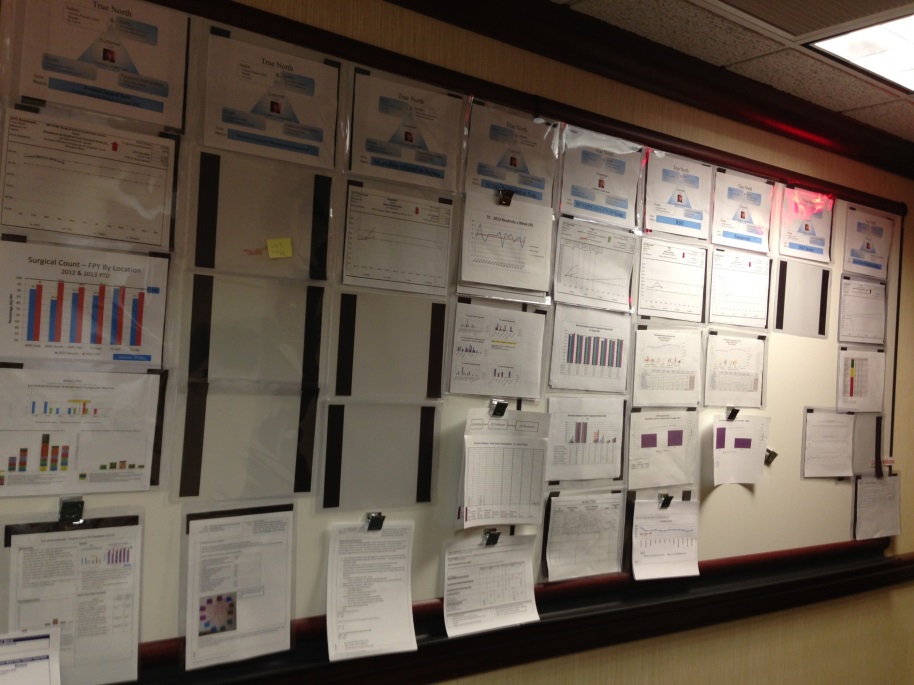 ThedaCare Improvement Center Hospital Leadership Board (printed with permission)